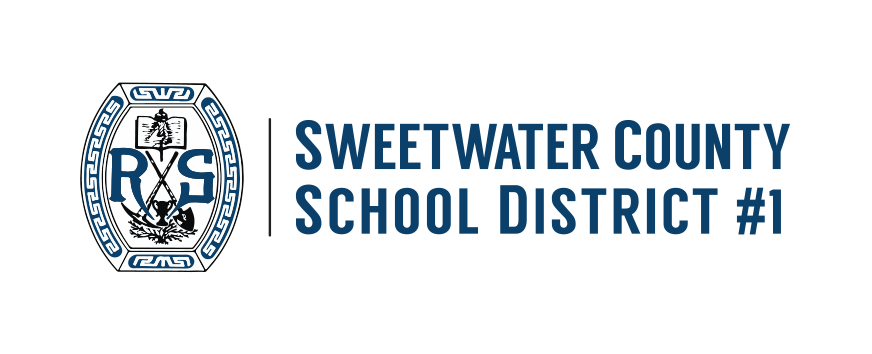 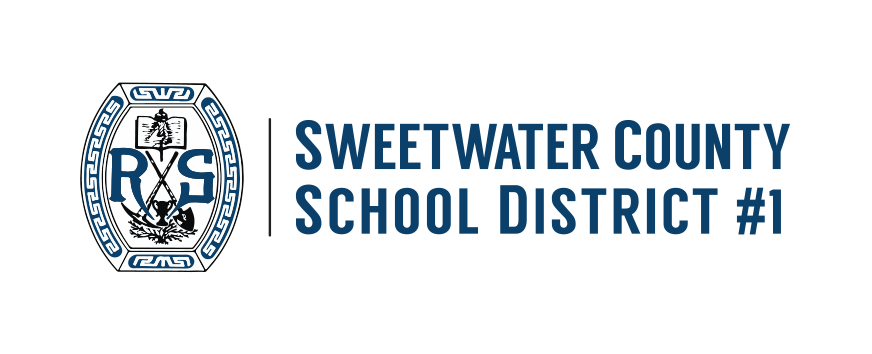 Pursuant to W.S. 21-3-401, school districts are required to implement a reading screening program that includes a reading assessment plan for kindergarten through third grade. Schools not meeting proficiency are required to submit an Intervention Plan to be included in the School’s Improvement Plan.All students in grades K-3 who do not score proficient in reading in the fall are placed on either an Individualized Reading Plan (IRP) or a Group Reading Plan (GRP) and must receive supplemental/intervention reading instruction using an evidence-based intervention plan. IRPs and GRPs are required to be placed on file with the district.Grade Level: K	School District: Sweetwater County School District #1Intervention LevelsTier 1At or Above Grade LevelTier 2Somewhat Below Grade LevelTier 3Significantly Below Grade LevelIndividual/Group Reading Plans (IRP)Student IRP forms can be found in our Student Information System (Powerschool).Student IRP forms can be found in our Student Information System (Powerschool).Student IRP forms can be found in our Student Information System (Powerschool).Core Instruction(evidence-based, scientifically validated)Core: English Language Arts Standards Instruction using ReadyGENLength of daily reading block: 120 minutes per day: 120 minutes English Language Arts Standards Core Instruction StandardsInstructionCore: English Language Arts Standards Instruction using ReadyGENLength of daily reading block: 120 minutes per day: 120 minutes English Language Arts Standards Core InstructionCore: English Language Arts Standards Instruction using ReadyGENLength of daily reading block: 120 minutes per day: 120 minutes English Language Arts Standards Core InstructionTargeted Supplemental/Intervention Options(evidence-based, scientifically validated)List supplements/interventions being used for each student groupEnrichment opportunities given to students based on academic levelIf needed targeted intervention is implemented based on skill deficit using ReadyUP, Scaffolded Strategies Handbook, or Reading Horizons Discovery Supplements/Interventions: Targeted intervention is implemented based on skill deficit using ReadyUP, Scaffolded Strategies Handbook, Fundations or Reading Horizons DiscoveryAdditional Support: Coaching support, data collection review, Achievement Monitoring Process TeamsTarget group size: 5-10Verify Progress: Acadience Reading Assessments Progress Monitoring at instructional level (FSF, PSF, NWF, etc.) 2x monthand in program testingSupplements/Interventions:Targeted intervention is implemented based on skill deficit using ReadyUP, Fundations, or Reading Horizons DiscoveryAdditional Support: Coaching support, data collection review, Achievement Monitoring Process Teams, Diagnostic AssessmentsTarget group size: 3-5Verify Progress: Acadience Reading Assessments Progress Monitoring at instructional level (FSF, PSF, NWF, etc.) 2x month and in program testingList of Professional Development trainingSCSD #1 Professional Development PlanSCSD #1 Professional Development PlanSCSD #1 Professional Development PlanIntervention LevelsTier 1At or Above Grade LevelTier 2Somewhat Below Grade LevelTier 3Significantly Below Grade LevelIndividual/Group Reading Plans (IRP)Student IRP forms can be found in our Student Information System (Powerschool).Student IRP forms can be found in our Student Information System (Powerschool).Student IRP forms can be found in our Student Information System (Powerschool).Core Instruction(evidence-based, scientifically validated)Core: English Language Arts Standards Instruction using ReadyGENLength of daily reading block: 120 minutes per day: 120 minutes English Language Arts Standards Core InstructionCore: English Language Arts Standards Instruction using ReadyGENLength of daily reading block: 120 minutes per day: 120 minutes English Language Arts Standards Core InstructionCore: English Language Arts Standards Instruction using ReadyGENLength of daily reading block: 120 minutes per day: 120 minutes English Language Arts Standards Core InstructionTargeted Supplemental/Intervention Options(evidence-based, scientifically validated)List supplements/interventions being used for each student groupEnrichment opportunities given to students based on academic levelIf needed targeted intervention is implemented based on skill deficit using ReadyUP, Scaffolded Strategies Handbook, or Reading Horizons DiscoverySupplements/Interventions: Targeted intervention is implemented based on skill deficit using ReadyUP, Scaffolded Strategies Handbook, Fundations, or Reading Horizons Discovery Additional Support: Coaching support, data collection review, Achievement Monitoring Process TeamsTarget group size: 5-10Verify Progress: Acadience Reading Assessments Progress Monitoring at instructional level (PSF, NWF, ORF, etc.) 2x monthand in program testingSupplements/Interventions: Targeted intervention is implemented based on skill  deficit using ReadyUP, Fundations, or Reading Horizons Discovery Additional Support: Coaching support, data collection review, Achievement Monitoring Process Teams, Diagnostic AssessmentsTarget group size: 3-5Verify Progress: Acadience Reading Assessments Progress Monitoring at instructional level (PSF, NWF, ORF, etc.) 2x month and in program testingList of Professional Development trainingSCSD #1 Professional Development PlanSCSD #1 Professional Development PlanSCSD #1 Professional Development PlanIntervention LevelsTier 1At or Above Grade LevelTier 2Somewhat Below Grade LevelTier 3Significantly Below Grade LevelIndividual/Group Reading Plans (IRP)Student IRP forms can be found in our Student Information System (Powerschool).Student IRP forms can be found in our Student Information System (Powerschool).Student IRP forms can be found in our Student Information System (Powerschool).Core Instruction(evidence-based, scientifically validated)Core: English Language Arts Standards Instruction using ReadyGENLength of daily reading block: 120 minutes per day: 120 minutes English Language Arts Standards Core InstructionCore: English Language Arts Standards Instruction using ReadyGENLength of daily reading block: 120 minutes per day: 120 minutes English Language Arts Standards Core InstructionCore: English Language Arts Standards Instruction using ReadyGENLength of daily reading block: 120 minutes per day: 120 minutes English Language Arts Standards Core InstructionTargeted Supplemental/Intervention Options(evidence-based, scientifically validated)List supplements/interventions being used for each student groupEnrichment opportunities given to students based on academic levelIf needed targeted intervention is implemented based on skill deficit using ReadyUP, Scaffolded Strategies Handbook, or Reading Horizons DiscoverySupplements/Interventions:Targeted intervention is implemented based on skill   deficit using ReadyUP, Scaffolded Strategies Handbook, Fundations, or Reading Horizons Discovery Additional Support: Coaching support, data collection review, Achievement Monitoring Process TeamsTarget group size: 5-10Verify Progress: Acadience Reading Assessments Progress Monitoring at instructional level (PSF, NWF, ORF, etc.)2x month and in program testingSupplements/Interventions:Targeted intervention is implemented based on skill deficit using ReadyUP, Fundations, or Reading Horizons DiscoveryAdditional Support: Coaching support, data collection review, Achievement Monitoring Process Teams, Diagnostic AssessmentsTarget group size: 3-5Verify Progress: Acadience Reading Assessments Progress Monitoring at instructional level (PSF, NWF, ORF, etc.) 2xmonth and in program testingList of Professional Development trainingSCSD #1 Professional Development PlanSCSD #1 Professional Development PlanSCSD #1 Professional Development PlanIntervention LevelsTier 1At or Above Grade LevelTier 2Somewhat Below Grade LevelTier 3Significantly Below Grade LevelIndividual/Group Reading Plans (IRP)Student IRP forms can be found in our Student Information System (Powerschool).Student IRP forms can be found in our Student Information System (Powerschool).Student IRP forms can be found in our Student Information System (Powerschool).Core Instruction(evidence-based, scientifically validated)Core: English Language Arts Standards Instruction using ReadyGENLength of daily reading block: 120 minutes per day: 120 minutes English Language Arts Standards Core InstructionCore: English Language Arts Standards Instruction using ReadyGENLength of daily reading block: 120 minutes per day: 120 minutes English Language Arts Standards Core InstructionCore: English Language Arts Standards Instruction using ReadyGENLength of daily reading block: 120 minutes per day: 120 minutes English Language Arts Standards Core InstructionTargeted Supplemental/Intervention Options(evidence-based, scientifically validated)List supplements/interventions being used for each student groupEnrichment opportunities given to students based on academic level If needed targeted intervention is implemented based on skill deficit using ReadyUP, Scaffolded Strategies Handbook, or Reading Horizons DiscoverySupplements/Interventions:Targeted intervention is implemented based on skill deficit using ReadyUP, Scaffolded Strategies Handbook, Fundations, or Reading Horizons DiscoveryAdditional Support: Coaching support, data collection review, Achievement Monitoring Process TeamsTarget group size: 5-10Verify Progress: Acadience Reading Assessments Progress Monitoring at instructional level (PSF, NWF, ORF, etc.) 2xmonth and in program testingSupplements/Interventions:Targeted intervention is implemented based on skill deficit using ReadyUP, Fundations, or Reading Horizons DiscoveryAdditional Support: Coaching support, data collection review, Achievement Monitoring Process Teams, Diagnostic AssessmentsTarget group size: 3-5Verify Progress: Acadience Reading Assessments Progress Monitoring at instructional level (PSF, NWF, ORF, etc.) 2x month and in program testingList of Professional Development trainingSCSD #1 Professional Development PlanSCSD #1 Professional Development PlanSCSD #1 Professional Development PlanIntervention LevelsTier 1At or Above Grade LevelTier 2Somewhat Below Grade LevelTier 3Significantly Below Grade LevelCore Instruction(evidence-based, scientifically validated)Core: English Language Arts Standards Instruction using ReadyGENLength of daily reading block: 120 minutes per day: 120 minutes English Language Arts Standards Core InstructionCore: English Language Arts Standards Instruction using ReadyGENLength of daily reading block: 120 minutes per day: 120 minutes English Language Arts Standards Core InstructionCore: English Language Arts Standards Instruction using ReadyGENLength of daily reading block: 120 minutes per day: 120 minutes English Language Arts Standards Core InstructionTargeted Supplemental/Intervention Options(evidence-based, scientifically validated)List supplements/interventions being used for each student groupEnrichment opportunities given to students based on academic levelIf needed targeted intervention is implemented based on skill deficit using ReadyUP, Scaffolded Strategies Handbook,  or Reading Horizons ElevateSupplements/Interventions:Targeted intervention is implemented based on skill deficit using ReadyUP, Scaffolded Strategies Handbook, or Reading Horizons ElevateAdditional Support: Coaching support, data collection review, Achievement Monitoring Process TeamsTarget group size: 5-10Verify Progress: Acadience Reading Assessments Progress Monitoring at instructional level Supplements/Interventions:Targeted intervention is implemented based on skill deficit using ReadyUP or Reading Horizons ElevateAdditional Support: Coaching support, data collection review, Achievement Monitoring Process Teams, Diagnostic AssessmentsTarget group size: 3-5Verify Progress: Acadience Reading Assessments Progress Monitoring at instructional level List of Professional Development trainingSCSD #1 Professional Development PlanSCSD #1 Professional Development PlanSCSD #1 Professional Development PlanIntervention LevelsTier 1At or Above Grade LevelTier 2Somewhat Below Grade LevelTier 3Significantly Below Grade LevelCore Instruction(evidence-based, scientifically validated)Core: English Language Arts Standards Instruction using ReadyGENLength of daily reading block: 120 minutes per day: 120 minutes English Language Arts Standards Core InstructionCore: English Language Arts Standards Instruction using ReadyGENLength of daily reading block: 120 minutes per day: 120 minutes English Language Arts Standards Core InstructionCore: English Language Arts Standards Instruction using ReadyGENLength of daily reading block: 120 minutes per day: 120 minutes English Language Arts Standards Core InstructionTargeted Supplemental/Intervention Options(evidence-based, scientifically validated)List supplements/interventions being used for each student groupEnrichment opportunities given to students based on academic levelIf needed targeted intervention is implemented based on skill deficit using ReadyUP, Scaffolded Strategies Handbook or Reading Horizons ElevateSupplements/Interventions:Targeted intervention is implemented based on skill deficit using ReadyUP, Scaffolded Strategies Handbook, or Reading Horizons ElevateAdditional Support: Coaching support, data collection review, Achievement Monitoring Process TeamsTarget group size: 5-10Verify Progress: Acadience Reading Assessments Progress Monitoring at instructional level Supplements/Interventions:Targeted intervention is implemented based on skill deficit using ReadyUP or Reading Horizons Elevate Additional Support: Coaching support, data collection review, Achievement Monitoring Process Teams, Diagnostic AssessmentsTarget group size: 3-5Verify Progress: Acadience Reading Assessments Progress Monitoring at instructional level List of Professional Development trainingSCSD #1 Professional Development PlanSCSD #1 Professional Development PlanSCSD #1 Professional Development PlanIntervention LevelsTier 1At or Above Grade LevelTier 2Somewhat Below Grade LevelTier 3Significantly Below Grade LevelCore Instruction(evidence-based, scientifically validated)Core: English Language Arts Standards Instruction using Springboard Length of daily reading block: 90 minutes per day: 90 minutes English Language Arts Standards Core InstructionCore: English Language Arts Standards Instruction using SpringboardLength of daily reading block: 90 minutes per day: 90 minutes English Language Arts Standards Core InstructionCore: English Language Arts Standards Instruction using SpringboardLength of daily reading block: 90 minutes per day: 90 minutes English Language Arts Standards Core InstructionTargeted Supplemental/Intervention Options(evidence-based, scientifically validated)List supplements/interventions being used for each student groupEnrichment opportunities given to students based on academic levelIf needed targeted intervention is implemented based on skill deficit using Springboard materials or Reading Horizons Elevate. Supplements/Interventions:Targeted intervention is implemented based on skill deficit using Springboard materials or Reading Horizons Elevate. Additional Support: Coaching support, data collection review, Achievement Monitoring Process TeamsTarget group size: 5-10Verify Progress: Acadience Reading Assessments Progress Monitoring at instructional level Supplements/Interventions:Targeted intervention is implemented based on skill deficit using Springboard materials or Reading Horizons Elevate. Additional Support: Coaching support, data collection review, Achievement Monitoring Process Teams, Diagnostic AssessmentsTarget group size: 3-5Verify Progress: Acadience Reading Assessments Progress Monitoring at instructional level List of Professional Development trainingSCSD #1 Professional Development PlanSCSD #1 Professional Development PlanSCSD #1 Professional Development PlanIntervention LevelsTier 1At or Above Grade LevelTier 2Somewhat Below Grade LevelTier 3Significantly Below Grade LevelCore Instruction(evidence-based, scientifically validated)Core: English Language Arts Standards Instruction using SpringboardLength of daily reading block: 60 minutes per day: 60 minutes English Language Arts Standards Core InstructionCore: English Language Arts Standards Instruction using SpringboardLength of daily reading block: 60 minutes per day: 60 minutes English Language Arts Standards Core InstructionCore: English Language Arts Standards Instruction using SpringboardLength of daily reading block: 60 minutes per day: 60 minutes English Language Arts Standards Core InstructionTargeted Supplemental/Intervention Options(evidence-based, scientifically validated)List supplements/interventions being used for each student groupEnrichment opportunities given to students based on academic levelIf needed targeted intervention is implemented based on skill deficit using Springboard materials. Supplements/Interventions:Targeted intervention is implemented based on skill deficit using Springboard materials or Reading Horizons Elevate.Additional Support: Coaching support, data collection review, Achievement Monitoring Process TeamsTarget group size: 5-10Verify Progress: in progressSupplements/Interventions:Targeted intervention is implemented based on skill deficit using Springboard materials or Reading Horizons Elevate.Additional Support: Coaching support, data collection review, Achievement Monitoring Process Teams, Diagnostic AssessmentsTarget group size: 3-5Verify Progress: in progressList of Professional Development trainingSCSD #1 Professional Development PlanSCSD #1 Professional Development PlanSCSD #1 Professional Development PlanIntervention LevelsTier 1At or Above Grade LevelTier 2Somewhat Below Grade LevelTier 3Significantly Below Grade LevelCore Instruction(evidence-based, scientifically validated)Core: English Language Arts Standards Instruction using SpringboardLength of daily reading block: 60 minutes per day: 160 minutes English Language Arts Standards Core InstructionCore: English Language Arts Standards Instruction using SpringboardLength of daily reading block: 60 minutes per day: 60 minutes English Language Arts Standards Core InstructionCore: English Language Arts Standards Instruction using SpringboardLength of daily reading block: 60 minutes per day: 60 minutes English Language Arts Standards Core InstructionTargeted Supplemental/Intervention Options(evidence-based, scientifically validated)List supplements/interventions being used for each student groupEnrichment opportunities given to students based on academic levelIf needed targeted intervention is implemented based on skill deficit using Springboard materials or Reading Horizons ElevateSupplements/Interventions:Targeted intervention is implemented based on skill deficit using Springboard materials or Reading Horizons ElevateAdditional Support: Coaching support, data collection review, Achievement Monitoring Process TeamsTarget group size: 5-10Verify Progress: in progressSupplements/Interventions:Targeted intervention is implemented based on skill deficit using Springboard materials or Reading Horizons ElevateAdditional Support: Coaching support, data collection review, Achievement Monitoring Process Teams, Diagnostic AssessmentsTarget group size: 3-5Verify Progress: in progressList of Professional Development trainingSCSD #1 Professional Development PlanSCSD #1 Professional Development PlanSCSD #1 Professional Development PlanIntervention LevelsTier 1At or Above Grade LevelTier 2Somewhat Below Grade LevelTier 3Significantly Below Grade LevelCore Instruction(evidence-based, scientifically validated)Core: English Language Arts Standards Instruction using SpringboardLength of daily reading block: 90 minutes, twice per weekCore: English Language Arts Standards Instruction using SpringboardLength of daily reading block: 90 minutes, twice per weekCore: English Language Arts Standards Instruction using SpringboardLength of daily reading block: 90 minutes, twice per weekTargeted Supplemental/Intervention Options(evidence-based, scientifically validated)List supplements/interventions being used for each student groupEnrichment opportunities given to students based on academic levelIf needed targeted intervention is implemented based on skill deficit using Springboard materials or Reading Horizons ElevateSupplements/Interventions:Targeted intervention is implemented based on skill deficit using Springboard materials or Reading Horizons ElevateAdditional Support: Coaching support, data collection review, Achievement Monitoring Process TeamsTarget group size: 5-10Verify Progress: in progressSupplements/Interventions:Targeted intervention is implemented based on skill deficit using Springboard materials or Reading Horizons ElevateAdditional Support: Coaching support, data collection review, Achievement Monitoring Process Teams, Diagnostic AssessmentsTarget group size: 3-5Verify Progress: in progressList of Professional Development trainingSCSD #1 Professional Development PlanSCSD #1 Professional Development PlanSCSD #1 Professional Development Plan